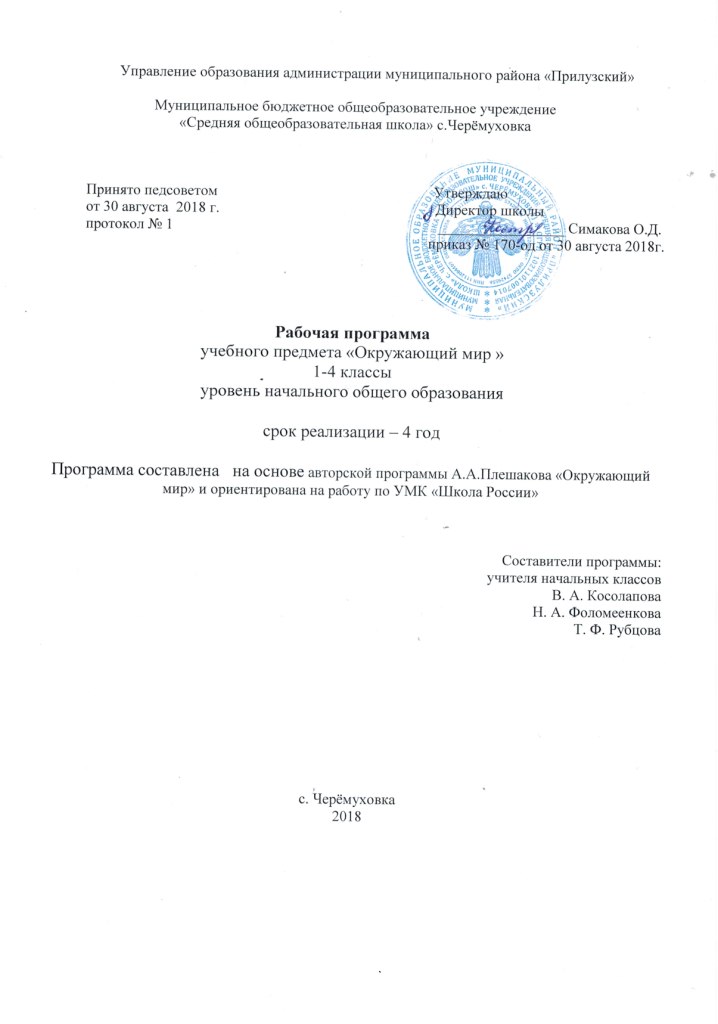 Пояснительная запискаОкружающий мир как учебный предмет несет в себе большой развивающий потенциал: у детей формируются предпосылки научного мировоззрения, их познавательные интересы и способности; создаются условия для самопознания и саморазвития ребенка. Знания, формируемые в рамках данного учебного предмета, имеют глубокий личностный смысл и тесно связаны с практической жизнью младшего школьникаНастоящая рабочая программа разработана в соответствии с основными положениями Федерального государственного образовательного стандарта НОО, утвержденного приказом МО РФ от 6 октября 2009 г. N 373 «Об утверждении и введении в действиеФедерального государственного образовательного стандарта начального общего образования ( ред. Приказов Минобрнауки РФ от 26.11.2010 №1241,от 22.09.2011 №2357), требованиям основной образовательной программы МБОУ «СОШ» с.Черёмуховка и ориентирована на работу по УМК «Школа России», авторской программы А.А.Плешакова «Окружающий мир»,  с учетом этнокультурного компонента, социального заказа родителей. Рабочая программа учитывает особенности младшего школьного возраста, имеет практическую направленность. Отбор содержания курса «Окружающий мир» осуществлён на основе следующих ведущих идей:1) идея многообразия мира;2) идея целостности мира;3) идея уважения к миру.Общая характеристика учебного предметаЦели: формирование целостной картины мира и осознание места в нём человека на основе единства рационально-научного познания и эмоционально-ценностного осмысления ребёнком личного опыта общения с людьми и природой.— духовно-нравственное развитие и воспитание личности гражданина России в условиях культурного и конфессионального многообразия российского общества.ЗадачиФормирование предметных и универсальных способов действий, обеспечивающих возможность продолжения образования в основной школе;Развитие умения учиться - способности к самоорганизации с целью решения учебных задач;создание психолого-педагогических условий для индивидуального прогресса в основных сферах личностного развития – эмоциональной, познавательной, в сфере саморегуляции с опорой на систему базовых культурных ценностей российского обществаСпецифика курсаимеет экологическую направленность, которая обусловлена особой актуальностью экологического образования в современных условиях;имеет ярко выраженный интегративный характер;соединяет в равной мере природоведческие, обществоведческие, исторические знания;даёт обучающемуся материал естественных и социально-гуманитарных наук, необходимый для целостного и системного видения мира в его важнейших взаимосвязях.Этнокультурный компонент включен в содержание и выделен в поурочном плане. Описание ценностных ориентиров в содержании учебного предмета   -природа как одна из важнейших основ здоровой и гармоничной жизни человека, общества,- культура как процесс и результат человеческой жизнедеятельности во всем многообразии ее форм,- наука как часть культуры, отражающая человеческое стремление к истине, к познанию закономерностей окружающего мира природы и социума, - развитие организованности, целеустремленности, ответственности, самостоятельности, ценностного отношения к труду, творчеству,- формирование эмоционально-позитивного отношения к семье, близким, уважения к старшим, их нравственным идеалам,- понимание важности общения как значимой составляющей жизни общества, как одного из основополагающих элементов культуры,- общечеловеческие ценности жизни, осознании себя частью природного мира, воспитание любви и бережного отношения к природе через тексты,-осознание себя гражданином России, уважение к многообразию иных культур и языков; интерес к своей стране, республике, району: её истории, языку, культуре, её жизни и её народу,- патриотизм как одно из проявлений духовной зрелости человека, выражающейся в любви к России, народу, малой родине, в осознанном желании служить Отечеству.Виды и формы организации учебного процессапрограмма предусматривает проведение традиционных уроков, обобщающих уроков, урок-зачёт используется фронтальная, групповая, индивидуальная работа, работа в парахТекущий контроль.Использование тематических контрольных и проверочных работ, тестированиеИтоговый контроль. Комплексная работа, тест, итоговая контрольная работа по итогам обучения в конце года по каждому классу.Описание места учебного курса в учебном планеВ соответствии с учебным планом МБОУ «СОШ» с.Черёмуховка учебный предмет «Окружающий мир» изучается с 1 по 4 класс по 2 часа в неделю.Всего -270часовIV.  Результаты изучения учебного предметаЛичностные:1)формирование основ российской гражданской идентичности, чувства гордости за свою Родину, российский народ и историю России, осознание своей этнической и национальной принадлежности; формирование ценностей многонационального российского общества; становление гуманистических и демократических ценностных ориентации;2) формирование целостного, социально ориентированного взгляда на мир в его органичном единстве и разнообразии при роды, народов, культур и религий;3) формирование уважительного отношения к иному мнению, истории и культуре других народов;4) овладение начальными навыками адаптации в динамично изменяющемся и развивающемся мире;5) принятие и освоение социальной роли обучающегося, развитие мотивов учебной деятельности и формирование личностного смысла учения;6) развитие самостоятельности и личной ответственности за свои поступки, в том числе в информационной деятельности, на основе представлений о нравственных нормах, социальной справедливости и свободе;7) формирование эстетических потребностей, ценностей и чувств;8) развитие этических чувств, доброжелательности и эмоционально-нравственной отзывчивости, понимания и сопереживания чувствам других людей;9) развитие навыков сотрудничества со взрослыми и сверстниками в разных социальных ситуациях, умения не создавать конфликтов и находить выходы из спорных ситуаций;10) формирование установки на безопасный, здоровый об раз жизни, наличие мотивации к творческому труду, работе на результат, бережному отношению к материальным и духовным ценностям.Метапредметные:1) овладение способностью принимать и сохранять цели и задачи учебной деятельности, поиска средств её осуществления;2) освоение способов решения проблем творческого и по искового характера;3) формирование умения планировать, контролировать и оценивать учебные действия в соответствии с поставленной задачей и условиями её реализации; определять наиболее эффективные способы достижения результата;4) формирование умения понимать причины успеха/неуспеха учебной деятельности и способности конструктивно действовать даже в ситуациях неуспеха;
5) освоение начальных форм познавательной и личностной рефлексии; 
6) использование знаково-символических средств представления информации для создания моделей изучаемых объектов и процессов, схем решения учебных и практических задач;
7) активное использование речевых средств и средств ин формационных и коммуникационных технологий (ИКТ) для решения коммуникативных и познавательных задач;8) использование различных способов поиска (в справочных источниках и открытом учебном информационном пространстве сети Интернет), сбора, обработки, анализа, организации, передачи и интерпретации информации в соответствии с коммуникативными и познавательными задачами и технологиями учебного предмета «Окружающий мир»;9) овладение логическими действиями сравнения, анализа, синтеза, обобщения, классификации по родовидовым при знакам, установления аналогий и причинно-следственных связей, построения рассуждений, отнесения к известным понятиям;10) готовность слушать собеседника и вести диалог; готовность признавать возможность существования различных точек зрения и права каждого иметь свою; излагать своё мнение и аргументировать свою точку зрения и оценку событий;11) определение общей цели и путей её достижения; умение договариваться о распределении функций и ролей в совместной деятельности; осуществлять взаимный контроль в совместной деятельности, адекватно оценивать собственное поведение и поведение окружающих;12) овладение начальными сведениями о сущности и особенностях объектов, процессов и явлений действительности (природных, социальных, культурных, технических и др.) в соответствии с содержанием учебного предмета «Окружающий мир»; 13) овладение базовыми предметными и межпредметными понятиями, отражающими существенные связи и отношения между объектами и процессами;14) умение работать в материальной и информационной среде начального общего образования (в том числе с учебными моделями) в соответствии с содержанием учебного предмета «Окружающий мир».Предметные:В результате изучения курса «Окружающий мир» учащиеся  на уровне начального общего образования получат возможность расширить, систематизировать и углубить исходные представления о природных и социальных объектах и явлениях как компонентах единого мира, овладеть основами практико­ориентированных знаний о природе, человеке и обществе, приобрести целостный взгляд на мир в его органичном единствеи разнообразии природы, народов, культур и религий.V.  Содержание  учебного предмета1 КЛАСС (66 ч)Введение (1 ч)Знакомство с учебником и учебными пособиями.Что и Кто? (20 ч)Что такое Родина? Что мы знаем о народах России? Что мы знаем о Москве? Что у нас над головой? Что у нас под ногами? Что общего у разных растений? Что растет на подоконнике? Что растет на клумбе? Что это за листья? Что такое хвоинки? Кто такие насекомые? Кто такие рыбы? Кто такие птицы? Кто такие звери? Что окружает нас дома? Что умеет компьютер? Что вокруг нас может быть опасным? На что похожа наша планета?Как, откуда и куда? (12 ч)Как живет семья? Откуда в наш дом приходит вода и куда она уходит? Откуда в наш дом приходит электричество? Как путешествует письмо? Куда текут реки? Откуда берутся снег и лед? Как живут растения? Как живут животные? Как зимой помочь птицам? Откуда берется и куда девается мусор? Откуда в снежках грязь?Где и когда (10 ч)Когда учиться интересно? Когда придет суббота? Когда наступит лето? Где живут белые медведи? Где живут слоны? Где зимуют птицы? Когда появилась одежда? Когда изобрели велосипед Когда мы станем взрослыми?Почему и зачем? (21 ч)Почему Солнце светит днем, а солнце ночью? Почему Луна бывает разной? Почему идет дождь и дует ветер? Почему звенит звонок? Почему радуга разноцветная? Почему мы любим кошек и собак? Почему мы не будем рвать цветы и ловить бабочек? Почему в лесу мы будем соблюдать тишину? Зачем мы спим ночью? Почему нужно есть много овощей и фруктов? Почему нужно чистить зубы и мыть руки? Зачем нам телефон и телевизор? Зачем нужны автомобили? Зачем нужны поезда? Зачем строят корабли? Зачем строят самолеты? Почему в автомобиле и поезде нужно соблюдать правила безопасности? Почему на корабле и в самолете нужно соблюдать правила безопасности? Зачем люди осваивают космос? Почему мы часто слышим слово «экология»?Итоговое повторение (2 ч)2 КЛАСС (68 ч)Где мы живем? (4 ч)Родна страна. Город и село.Природа и рукотворный мир. Наш адрес в мире.Природа (20 ч)Неживая и живая природа. Явления природы. Что такое погода. В гости к осени. Звездное небо. Заглянем в кладовые земли. Про воздух и про воду. Какие бывают растения. Какие бывают животные. Невидимые нити. Дикорастущие и культурные растения. Дикие и домашние животные. Комнатные растения. Животные живого уголка. Про кошек и собак. Красная книга.Жизнь города и села (10 ч)Что такое экономика. Из чего что сделано. Как построить дом. Какой бывает транспорт. Культура и образование. Все профессии важны. В гости к зиме.Здоровье и безопасность (9 ч)Строение тела человека. Если хочешь быть здоров. Берегись автомобиля! Школа пешехода. Домашние опасности. Пожар. На воде и в лесу. Опасные незнакомцы.Общение (7 ч)Наша дружная семья. В школе. Правила вежливости. Ты и твои друзья. Мы – зрители и пассажиры.Путешествия (18 ч)Посмотри вокруг. Ориентирование на местности. Формы земной поверхности. Водные богатства. В гости к весне. Россия на карте. Путешествие по Москве. Московский Кремль. Город на Неве. Путешествие по Оке. Путешествие по планете. Путешествие по материкам. Страны мира. Впереди лето.3 КЛАСС (68 ч)Как устроен мир? (6 ч)Природа. Человек. Общество. Что такое экология. Природа в опасности!Эта удивительная природа (18 ч)Тела, вещества, частицы. Разнообразие веществ. Воздух и его охрана. Вода. Превращения и круговороты воды. Берегите воду! Как разрушаются камни. Что такое почва. Разнообразие растений. Солнце, растения и мы с вами. Размножение и развитие растений. Охрана растений. Разнообразие животных. Кто что есть? Размножение и развитие животных. Охрана животных. В царстве грибов. Великий круговорот жизни.Мы и наше здоровье (10 ч)Организм человека. Органы чувств. Надежная защита организма. Опора тела и движение. Наше питание. Дыхание и кровообращение. Умей предупреждать болезни. Здоровый образ жизни.Наша безопасность (7 ч)Огонь, вода и газ. Чтобы путь был счастливым. Дорожные знаки. Опасные места. Природа и наша безопасность. Экологическая безопасность.Чему учит экономика (12 ч)Для чего нужна экономика. Природные богатства и труд людей – основа экономики. Полезные ископаемые. Растениеводство. Животноводство. Какая бывает промышленность. Что такое деньги. Государственный бюджет. Семейный бюджет. Экономика и экология.Путешествия по городам и странам (15 ч)Золотое кольцо России. Наши ближайшие соседи. На севере Европы. Что такое Бенилюкс. В центре Европы. По Франции и Великобритании. На юге Европы. По знаменитым местам мира.4 КЛАСС (68 ч)Земля и человечество (9 ч)Мир глазами астронома. Планеты Солнечной системы. Звездное небо – Великая книга Природы. Мир глазами географа. Мир глазами историка. Когда и где? Мир глазами эколога. Сокровища Земли под охраной человечества.Природа России (10 ч)Равнины и горы России. Моря, озёра и реки России. Природные зоны России. Зона арктических пустынь. Тундра. Леса России. Лес и человек. Зона степей. Пустыни. У Черного моря.Родной край – часть большой страны (15 ч)Наш край. Поверхность нашего края. Водные богатства нашего края. Наши подземные богатства. Земля – кормилица. Жизнь леса. Жизнь луга. Жизнь в пресных водах. Растениеводство в нашем крае. Животноводство в нашем крае.Страницы всемирной истории (5 ч)Начало истории человечества. Мир древности: далекий и близкий. Средние века: время рыцарей и замков. Новое время: встреча Европы и Америки. Новейшее время: история продолжается сегодня. Жизнь древних славян. Во времена Древней Руси. Страна городов. Из книжной сокровищницы Древней Руси. Трудные времена на Русской земле. Русь расправляет крылья. Куликовская битва. Иван Третий. Мастера печатных дел. Патриоты России. Петр Великий. Михаил Васильевич Ломоносов. Екатерина Великая. Отечественная война 1812 года. Страницы истории 19 века. Россия вступает в 20 век. Страницы истории 1920 – 1930-х годов. Великая война и великая Победа. Страна, открывшая путь в космос.Современная Россия (9 ч)Основной закон России и права человека. Мы – граждане России. Славные символы России. Такие разные праздники. Путешествие по России.Этнокультурный компонент реализуется через изучение тем связанных с местным материалом.Этнокультурная направленность призвана решать задачи развития личности обучающихся, формируя у них:любовь к своему краю и своему Отечеству, уважение к своему народу и всем народам, проживающим в республике, к их культуре и духовным традициям;осознание и принятие незыблемых ценностей: человеческой жизни, семьи, гражданского общества, многонационального российского народа, человечества как мирового сообщества, труда, науки и творчества;умение учиться, осознавать важность образования и самообразования для жизни деятельности, применять полученные знания на практике;социальную активность, уважение закона и правопорядка, соизмерение своих поступков с нравственными ценностями, осознание своих обязанностей перед семьёй, обществом, Отечеством;уважение к другим людям, умение вести   конструктивный диалог, достигать взаимопонимания, сотрудничать в целях достижения общих результатов; осознание необходимости выполнения правил здорового и экологически целесообразного образа жизни, безопасного для человека и окружающей его среды;понимание  значения профессиональной деятельности для человека в интересах устойчивого развития общества и природы.  VI.  Тематическое планирование«Окружающий мир» 1 класс (66 часов)Тематическое планирование 2 класс (68 часов)Тематическое планирование 3 класс (68 часов)Тематическое планирование 4 класс (68 часов)VII.  Материально-техническое обеспечениеУЧЕБНИКИПлешаков А.А. Окружающий мир. 1класс.  Учебник для общеобразовательных учреждений в 2 ч. – М.: Просвещение, 2015. Плешаков А.А. Окружающий мир 2 класс. Учебник для общеобразовательных учреждений в 2 ч. – М.: Просвещение, 2016. Плешаков А.А. Окружающий мир 3 класс. Учебник для общеобразовательных учреждений в 2 ч. – М.: Просвещение, 2017. Плешаков А.А. Окружающий мир 4 класс. Учебник для общеобразовательных учреждений в 2 ч. – М.: Просвещение, 2017. МЕТОДИЧЕСКИЕ ПОСОБИЯПлешаков А.А., Александрова В.П., Борисова С.А. Окружающий мир: поурочные разработки: 1 класс, 2 класс, 3 класс, 4 класс.Поурочные разработки «Технологические карты уроков», - М.; С-П.; Просвещение, 2011. С.Плешаков А.А., От земли до неба: Атлас-определитель: Пособие  для учащихся общеобразовательных учреждений. – М.: Просвещение, 2010. С.Плешаков А.А., Зеленые страницы. Книга для учащихся начальных классов. – М.: Просвещение, 2010. С. ПЕЧАТНЫЕ ПОСОБИЯПлешаков А.А. Таблицы по окружающему миру. 1 класс, 2 класс, 3 класс, 4 класс.  ТЕХНИЧЕСКИЕ СРЕДСТВА ОБУЧЕНИЯЭлектронное приложение к учебнику  Плешакова А.А. «Окружающий мир». 1 класс, 2 класс, 3 класс, 4 класс. Экспозиционный экран. Персональный компьютер. Мультимедийный проектор.	НАТУРАЛЬНЫЕ ОБЪЕКТЫ	Натуральные живые пособия - комнатные растения. Гербарии растений.Коллекции горных пород, минералов, полезных ископаемых.Географические и исторические карты.Предметы, представляющие быт традиционной и современной семьи, ее хозяйства, повседневной, праздничной жизни и многое другое из жизни общества.	VIII.  Планируемые результаты.В результате изучения курса выпускники заложат фундамент своей экологической и культурологической грамотности, получат возможность научиться соблюдать правила поведения в мире природы и людей, правила здорового образа жизни, освоят элементарные нормы адекватного природои культуросообразного поведения в окружающей природной и социальной среде.Человек и природаВыпускник научится:узнавать изученные объекты и явления живой и неживой природы;описывать на основе предложенного плана изученные объекты и явления живой и неживой природы, выделять их существенные признаки;сравнивать объекты живой и неживой природы на основе внешних признаков или известных характерных свойств
и проводить простейшую классификацию изученных объектов природы;проводить несложные наблюдения в окружающей среде и ставить опыты, используя простейшее лабораторное оборудование и измерительные приборы; следовать инструкциям
и правилам техники безопасности при проведении наблюдений и опытов;использовать естественно­научные тексты (на бумажных и электронных носителях, в том числе в контролируемом Интернете) с целью поиска и извлечения информации, ответов на вопросы, объяснений, создания собственных устных или письменных высказываний;использовать различные справочные издания (словарь по естествознанию, определитель растений и животных на основе иллюстраций, атлас карт, в том числе и компьютерные издания) для поиска необходимой информации;использовать готовые модели (глобус, карту, план) для объяснения явлений или описания свойств объектов;обнаруживать простейшие взаимосвязи между живой и неживой природой, взаимосвязи в живой природе; использовать их для объяснения необходимости бережного отношения к природе;определять характер взаимоотношений человека и природы, находить примеры влияния этих отношений на природные объекты, здоровье и безопасность человека;понимать необходимость здорового образа жизни, соблюдения правил безопасного поведения; использовать знания
о строении и функционировании организма человека для
сохранения и укрепления своего здоровья.Выпускник получит возможность научиться:использовать при проведении практических работ инструменты ИКТ (фото- и видеокамеру, микрофон и др.) для записи и обработки информации, готовить небольшие презентации по результатам наблюдений и опытов;моделировать объекты и отдельные процессы реального мира с использованием виртуальных лабораторий и механизмов, собранных из конструктора;осознавать ценность природы и необходимость нести ответственность за её сохранение, соблюдать правила экологичного поведения в школе и в быту (раздельный сбор мусора, экономия воды и электроэнергии) и природной среде;пользоваться простыми навыками самоконтроля самочувствия для сохранения здоровья; осознанно соблюдать режим дня, правила рационального питания и личной гигиены;выполнять правила безопасного поведения в доме, на улице, природной среде, оказывать первую помощь при
несложных несчастных случаях;планировать, контролировать и оценивать учебные действия в процессе познания окружающего мира в соответствии с поставленной задачей и условиями её реализации.Человек и обществоВыпускник научится:узнавать государственную символику Российской Федерации и своего региона; описывать достопримечательности столицы и родного края; находить на карте мира Российскую Федерацию, на карте России Москву, свой регион и его главный город;различать прошлое, настоящее, будущее; соотносить изученные исторические события с датами, конкретную дату с веком; находить место изученных событий на «ленте времени»;используя дополнительные источники информации (на бумажных и электронных носителях, в том числе в контролируемом Интернете), находить факты, относящиеся к образу жизни, обычаям и верованиям своих предков; на основе имеющихся знаний отличать реальные исторические факты от вымыслов;оценивать характер взаимоотношений людей в различных социальных группах (семья, группа сверстников, этнос), в том числе с позиции развития этических чувств, доброжелательности и эмоционально­нравственной отзывчивости, понимания чувств других людей и сопереживания им;использовать различные справочные издания (словари, энциклопедии) и детскую литературу о человеке и обществе с целью поиска информации, ответов на вопросы, объяснений, для создания собственных устных или письменных
высказываний.Выпускник получит возможность научиться:осознавать свою неразрывную связь с разнообразными окружающими социальными группами;ориентироваться в важнейших для страны и личности событиях и фактах прошлого и настоящего; оценивать их возможное влияние на будущее, приобретая тем самым чувство исторической перспективы;наблюдать и описывать проявления богатства внутреннего мира человека в его созидательной деятельности на благо семьи, в интересах образовательного учреждения, социума, этноса, страны;проявлять уважение и готовность выполнять совместно установленные договорённости и правила, в том числе правила общения со взрослыми и сверстниками в официальной обстановке; участвовать в коллективной коммуникативной деятельности в информационной образовательной среде;определять общую цель в совместной деятельности и пути её достижения; договариваться о распределении функций и ролей; осуществлять взаимный контроль в совместной деятельности; адекватно оценивать собственное поведение и поведение окружающих.IX.  Система оценки достижения планируемых результатов освоения предмета «Окружающий мир». Критерии оценивания.Основная цель контроля: проверка знания фактов учебного материала, умения детей делать простейшие выводы, высказывать обобщенные суждения, приводить примеры из дополнительных источников, применять комплексные знания.Объект оценки предметных результатов: способность решать учебно-познавательные и учебно-практические задачи.Системная оценка личностных, метапредметных и предметных результатов реализуется в рамках накопительной системы, которая:является современным педагогическим инструментом сопровождения развития и оценки достижения учащихся, ориентированным на обновление и совершенствование качества образования;реализует одно из основных положений ФГОС общего образования – формирование УУД,позволяет учитывать возрастные особенности развития УУДпредполагает активное вовлечение учащихся и их родителей в оценочную деятельность на основе проблемного анализа, рефлексии и оптимистического прогнозирования.Оценка индивидуальных образовательных достижений ведется «методом сложения», при котором фиксируется достижения опорного уровня и его превышение.В соответствии с требованиями ФГОС, составляющей комплекса оценки достижений являются материалы:стартовой диагностикипромежуточных работитоговых стандартизированных работ.Остальные работы подобраны так, чтобы их совокупность демонстрировала нарастающую успешность, объем и глубину знаний, достижений более высоких уровней формируемых учебных действий.Итоговая оценка выводится на основе результатов итоговых стандартизированных (по УМК) и итоговых комплексных работ на межпредметной основе– системы заданий различного уровня сложности по чтению, русскому языку, математике и окружающему миру. Основанием для выставления итоговой оценки знаний служат результаты наблюдений учителя за повседневной работой учеников, устного опроса, текущих, тестовых и практических работ.Промежуточный контроль проводится с помощью диагностических работ, направленных на определение уровня освоения темы учащимися.По результатам  промежуточных и итоговых работ проводится мониторинг результатов  выполнения учащимися заданий.Текущий контроль осуществляется в письменной и устной форме. Письменные работы  проводятся не чаще одного раза в неделю в форме тестов и практических работ. Работы  состоят из нескольких однотипных заданий, с помощью которых осуществляется всесторонняя проверка только одного определенного умения. Тематический контроль проводится в устной форме. Для тематических проверок выбираются значимые вопросы программы. В том случае, когда никто из учащихся не может дать ответ на вопрос, школьники под руководством учителя обращаются к словарю, к статье в учебнике. Это лишний раз учит работе с ним и показывает, как поступать человеку, если он хочет что-либо узнать. Оценка усвоения знаний может осуществляться через выполнение школьником заданий в учебниках и рабочих тетрадях, в самостоятельных и проверочных работах. Работы выполняются в течение 10-15 минут на любом комбинированном уроке. В контрольных работах сделан акцент на обязательный минимум знаний и выполняется данный вид работы на специальном уроке.Критерии оценивания: соответствие достигнутых предметных, метапредметных и личностных результатов обучающихся требованиям к результатам освоения образовательной программы НОО ФГОСдинамика результатов предметнойобученности, формирования УУД.Используемая в МОУ «Летская СОШ» система оценки ориентирована на стимулирование стремления обучающихся к объективному контролю, на формирование потребности в адекватной и конструктивной самооценке.Характеристика цифровой оценки (отметки)«5» («отлично») – уровень выполнения требований значительно выше удовлетворительного: отсутствие ошибок как по текущему, так и предыдущему учебному материалу, не более одного недочета; логичность, полнота изложения.«4» («хорошо») -  уровень выполнения требований выше удовлетворительного: использование дополнительного материала, полнота и логичность раскрытия вопроса; самостоятельность суждений, отражение своего отношения к предмету обсуждения. Наличие 2-3 ошибок или 4-6 недочетов по текущему учебному материалу; не более 2 ошибок или 4 недочетов по пройденному материалу; незначительное нарушение логики изложения материала; использование нерациональных приемов решения учебной задачи; отдельные неточности в изложении материала или привлечение посторонней помощи.«3» («удовлетворительно») – достаточный минимальный уровень выполнения требований, предъявляемы к конкретной работе; не более 4-6 ошибок или 10 недочетов по текущему учебному материалу; не более 3-5 ошибок или не более 8 недочетов по пройденному учебному материалу4 отдельные нарушения логики изложения материала;  неполнота раскрытия вопроса.«2» («плохо») – уровень выполнения требований ниже удовлетворительного: наличие более 6 ошибок или 10 недочетов по текущему материалу; более 5 ошибок или более 8 недочетов по пройденному материалу; нарушение логики: неполнота, нераскрытость обсуждаемого вопроса, отсутствие аргументации либо ошибочность ее основного положения; не решена типовая, много раз отработанная задача.«1» («очень плохо») – не выставляется, т.к. дается возможность для пересдачи.Классификация ошибок и недочетов, влияющих на снижение оценкиОшибки: -  неправильное определение понятия, замена существенной характеристики понятия несущественной;- нарушение последовательности в описании объекта (явления) в тех случаях, когда она является существенной;- неправильное раскрытие (в рассказе –рассуждении) причины, закономерности, условиях протекания того или иного изученного явления;- ошибки в сравнении объектов, их классификация на группы по существенным признакам;- незнание фактического материала, неумение привести самостоятельно примеры, подтверждение высказанного суждения;- отсутствие умения выполнять рисунок, схему; неправильное заполнение таблицы; неумение подтвердить свой ответ схемой, рисунком, иллюстративным материалом;- ошибки при постановке опыта, приводящие к неправильному результату;- неумение ориентироваться на карте и плане, затруднения в правильном показе изученных объектов (природоведческих и исторических).Недочеты:- преобладание при описании объекта несущественных его признаков;- неточности при выполнении рисунков, схем таблиц, не влияющие отрицательно на результат работы; отсутствие обозначений и подписей;- отдельные нарушения последовательности операций при проведении опыта, не приводящие к неправильному результату;- неточности в определении назначения прибора, его применения осуществляется после наводящих вопросов;- неточности при нахождении объекта на карте.Характеристика словесной оценки (оценочное суждение)Словесная оценка позволяет раскрыть перед учеником динамику результатов его учебной деятельности, проанализировать его возможности и прилежание,  особенностью словесной оценки является ее содержательность, анализ работы школьника, четкая фиксация успешных результатов и раскрытия причин неудач.Оценочное суждение сопровождает любую отметку в качестве заключения по существу работы, раскрывающего как положительные, так и отрицательные ее стороны, а также пути устранения недочетов и ошибок.№ п/пРазделы, темыРабочая программа по классамРабочая программа по классамРабочая программа по классамРабочая программа по классам№ п/пРазделы, темы1 кл.2 кл.3 кл.4 кл.1Человек и природа.373437302Человек и общество.172118323Правила безопасной жизни.68924Проверочные работы.45445Итого:66686868№ п/пНазвание разделаКоличество часовХарактеристика деятельности учащихся1Задавайте вопросы!		1 чУчащиеся осваивают первоначальные умения: — задавать вопросы; — вступать в учебный диалог; — пользоваться условными обозначениями учебника; — различать способы и средства познания окружающего мира; — оценивать результаты своей работы на уроке.2Раздел «Что и кто?»20 ч Понимать учебную задачу урока и стремиться её выполнить; —выделять из темы урока известные и неизвестные знания и умения;— работать с картинной картой России, актуализировать имеющиеся знания о природе и городах страны, занятиях жителей; — сравнивать, различать и описывать герб и флаг России; — рассказывать о своей малой родине и Москве как столице государства;— рассматривать иллюстрации учебника, находить в нём необходимую информацию;— учиться работать в паре, выполнять практические  работы в группе;— учиться работать по плану;— находить необходимый  соответствующий материал из разных источников; — составлять устный рассказ, сочинять сказочные истории; — работать по атласу-определителю;— выступать с сообщениями, иллюстрировать их наглядными материалами; — наблюдать за погодой (по заданиям рабочей тетради);— участвовать в проектной деятельности;— отвечать на итоговые вопросы и оценивать свои достижения и достижения других учащихся на уроке.3Раздел «Как, откуда и куда?»12 ч Понимать учебную задачу урока и стремиться её выполнить; — сохранять учебную задачу урока (самостоятельно воспроизводить её в ходе выполнения работы на различных этапах урока);— выделять из темы урока известные и неизвестные знания и умения;— наблюдать за развитием растений, жизнью животных, рассказывать о своих наблюдениях; — наблюдать за погодой (по заданиям рабочей тетради);— запомнить правила безопасности при обращении с электричеством и электроприборами;— работать в группе: выполнять задания, формулировать выводы, осуществлять самопроверку;— обсуждать важность соблюдения чистоты в быту, в городе и в природном окружении; необходимость раздельного сбора мусора;— формулировать предложения по защите окружающей среды от загрязнений;— выполнять тестовые задания учебника; — выступать с подготовленными сообщениями, иллюстрировать их наглядными материалами;— обсуждать выступления учащихся; — отвечать на итоговые вопросы, оценивать свои достижения и достижения других учащихся.4Раздел «Где и когда?»11 чПонимать учебную задачу урока и стремиться её выполнить; — сохранять учебную задачу урока (самостоятельно воспроизводить её в ходе выполнения работы на различных этапах урока);— выделять из темы урока известные и неизвестные знания и умения;— анализировать иллюстрации учебника извлекать из учебника информацию, различать прошлое, настоящее и будущее; — наблюдать за погодой (по заданиям рабочей тетради);— работать в паре: проводить взаимоконтроль;— называть дни недели в правильной последовательности, смены времён года и месяцев; называть времена года в правильной последовательности, проводить взаимоконтроль;— устанавливать связь между строением, образом жизни животных и природными условиями;— различать зимующих и перелётных птиц, знать причины отлёта перелётных птиц;— сочинять и рассказывать сказочную историю по рисунку; — выполнять тестовые задания учебника; — выступать с подготовленными сообщениями, иллюстрировать их наглядными материалами; — обсуждать выступления учащихся;— отвечать на итоговые вопросы, оценивать свои достижения и достижения других учащихся.Раздел «Почему и зачем?»22 ч Понимать учебную задачу урока и стремиться её выполнить; — сохранять учебную задачу урока (самостоятельно воспроизводить её в ходе выполнения работы на различных этапах урока); — выделять из темы урока известные и неизвестные знания и умения;— наблюдать за природными явлениями; — рассматривать и сравнивать рисунки учебника, оценивать поступки других людей и свои собственные по отношению к природе;— использовать представленную в учебнике информацию для выполнения задания;— работать в группе: рассказывать по рисунку учебника, осуществлять самопроверку; — рассказывать на основе наблюдений, обсуждать информацию о животных,  содержащуюся в книге «Зелёные страницы»;— формулировать основные правила гигиены;— работать в паре: по рисунку-схеме знакомиться с устройством  автомобиля, поезда, корабля, самолёта, проводить самопроверку и взаимопроверку;— обсуждать необходимость соблюдения правил безопасности в транспорте;— сочинять и рассказывать сказку по рисунку; — отвечать на итоговые вопросы — выполнять тестовые задания учебника; — выступать с подготовленными сообщениями, иллюстрировать их наглядными материалами; — обсуждать выступления учащихся; — отвечать на итоговые вопросы, оценивать свои достижения и достижения других учащихся.№ п/пНазвание разделаКоличество часовХарактеристика деятельности учащихся1Раздел «Где мы живём?»4 ч Понимать учебные задачи раздела и данного урока, стремиться их выполнить;- сохранять учебную задачу урока (самостоятельно воспроизводить её в ходе выполнения работы на различных этапах урока);- выделять из темы урока известные и неизвестные знания и умения;- различать государственные символы России (герб, флаг, гимн); - работать в паре и группе; - классифицировать объекты окружающего мира;- выполнять тестовые задания учебника;- формулировать выводы из изученного материала, отвечать на итоговые вопросы и оценивать свои достижения на уроке.2Раздел «Природа»20 чПонимать учебные задачи раздела и данного урока, стремиться их выполнить;- сохранять учебную задачу урока (самостоятельно воспроизводить её в ходе выполнения работы на различных этапах урока);- выделять из темы урока известные и неизвестные знания и умения;- классифицировать объекты природы по существенным признакам;- различать объекты неживой и живой природы;- работать в паре: обсуждать свои выводы, осуществлять самопроверку;- устанавливать связи между живой и неживой природой;- приводить примеры погодных явлений;- различать горные породы и минералы;- сравнивать и различать диких и домашних животных;- находить информацию  в дополнительной литературе,  Интернете;- выполнять тестовые задания учебника;- оценивать бережное или потребительское отношение к природе;- формировать адекватную самооценку в соответствии с набранными баллами.- формулировать выводы из изученного материала, отвечать на итоговые вопросы и оценивать свои достижения на уроке.3Раздел «Жизнь города и села»10 ч Понимать учебную задачу урока и стремиться её выполнить; - сохранять учебную задачу урока (самостоятельно воспроизводить её в ходе выполнения работы на различных этапах урока);- выделять из темы урока известные и неизвестные знания и умения;-  рассказывать об отраслях экономики по плану, анализировать взаимосвязи отраслей экономики;- извлекать из различных источников сведения  и готовить сообщение;- классифицировать средства транспорта;- запомнить номера телефонов экстренного вызова 01, 02, 03;- рассказывать о труде людей известных детям профессий, о профессиях своих родителей и старших членов семьи;- наблюдать за поведением зимующих птиц;- формулировать правила безопасного поведения на улице зимой, вести наблюдения в природе и фиксировать их в «Научном дневнике»; - выполнять тестовые задания учебника;- оценивать бережное или потребительское отношение к природе;- формировать адекватную самооценку в соответствии с набранными баллами- формулировать выводы из изученного материала, отвечать на итоговые вопросы и оценивать свои достижения и достижения других учащихся.4Раздел «Здоровье и безопасность»9 чПонимать учебную задачу урока и стремиться её выполнить; - сохранять учебную задачу урока (самостоятельно воспроизводить её в ходе выполнения работы на различных этапах урока);- выделять из темы урока известные и неизвестные знания и умения;- называть и показывать внешние части тела человека;- определять на муляже положение внутренних органов человека;- моделировать внутреннее строение тела человека;- рассказывать о своём режиме дня, составлять рациональный режим дня школьника;- различать продукты растительного и животного происхождения;- формулировать правила личной гигиены и соблюдать их;- формулировать правила безопасности на дороге, дома, при возникновении пожара, на воде и в лесу;- моделировать правила поведения в ходе ролевых игр;- выполнять тестовые задания учебника;- формировать адекватную самооценку в соответствии с набранными баллами;- формулировать выводы из изученного материала, отвечать на итоговые вопросы и оценивать свои достижения.5Раздел «Общение»7 чПонимать учебную задачу урока и стремиться её выполнить; - сохранять учебную задачу урока (самостоятельно воспроизводить её в ходе выполнения работы на различных этапах урока);- выделять из темы урока известные и неизвестные знания и умения;- формулировать понятие «культура общения»;- моделировать ситуации общения в различных ситуациях;- обсуждать роль семейных традиций для укрепления семьи;- составлять родословное древо семьи, презентовать свой проект.- оценивать с нравственных позиций формы поведения;- формулировать правила этикета в гостях;- обсуждать правила поведения в общественном транспорте и общественных местах;- оценивать бережное или потребительское отношение к природе;- выполнять тестовые задания учебника;- формировать адекватную самооценку в соответствии с набранными баллами.- формулировать выводы из изученного материала, отвечать на итоговые вопросы и оценивать свои достижения.6Раздел «Путешествия»18 чПонимать учебную задачу урока и стремиться её выполнить;- сохранять учебную задачу урока (самостоятельно воспроизводить её в ходе выполнения работы на различных этапах урока);- выделять из темы урока известные и неизвестные знания и умения;- различать стороны горизонта, обозначать их на схеме;- анализировать текст учебника;- осваивать приёмы ориентирования по компасу;- знакомиться со способами ориентирования по солнцу, по местным природным признакам;- на основе наблюдений рассказывать о водных богатствах своего края;- наблюдать за состоянием погоды, таянием снега, появлением зелени, цветением растений, появлением первых птиц и т. д., используя при этом атлас-определитель «От земли до неба»;- знакомиться с изменениями и взаимосвязями в неживой и живой природе весной;- наблюдать весенние явления в природе и фиксировать свои наблюдения в рабочей тетради;- сравнивать изображение России на глобусе и карте;- осваивать приёмы чтения карты;- сравнивать глобус и карту мира;- находить, называть и показывать на глобусе и карте мира океаны и материки;- распределять обязанности по выполнению проекта;-  находить сведения  об истории, достопримечательностях Москвы, Санкт-Петербурга и других городов;- приводить примеры летних явлений в неживой и живой природе;- выполнять тестовые задания учебника;- формировать адекватную самооценку в соответствии с набранными баллами.- формулировать выводы из изученного материала, отвечать на итоговые вопросы и оценивать свои достижения.№ п/пНазвание разделаКоличество часовХарактеристика деятельности учащихсяРаздел «Как устроен мир»6 чПонимать учебную задачу урока и стремиться ее выполнить;- сохранять учебную задачу урока (самостоятельно воспроизводить её в ходе выполнения работы на различных этапах урока);- выделять из темы урока известные и неизвестные знания и умения;- определять место человека в мире;- характеризовать семью, народ, государство как части общества;- описывать по фотографиям достопримечательности разных стран.- овладевать логическими действиями сравнения (сопоставлять формы правления в государствах мира), анализа (анализировать таблицу с целью извлечения необходимой информации), построения рассуждений (рассуждать о многообразии и единстве стран и народов в современном мире);- взаимодействовать в паре и группе при выполнении учебных заданий;- осознавать ценность каждого человека в обществе; - проявлять интерес и уважение к жизни разных народов, стран, к государственному устройству своей страны.- устанавливать причинно – следственные связи;- собирать материал в дополнительной литературе, Интернете;- выполнять тестовые задания учебника;- формировать адекватную самооценку в соответствии с набранными баллами;- формулировать выводы из изученного материала, отвечать на итоговые вопросы и оценивать достижения на уроке.Раздел «Эта удивительная природа»18 чПонимать учебную задачу урока и стремиться ее выполнить;- сохранять учебную задачу урока (самостоятельно воспроизводить её в ходе выполнения работы на различных этапах урока);- выделять из темы урока известные и неизвестные знания и умения;- различать тела, вещества, частицы, описывать изученные вещества;- проводить наблюдения и ставить опыты, используя лабораторное оборудование;- исследовать с помощью опытов свойства воздуха, воды, состав почвы, моделировать круговорот воды в природе;- классифицировать объекты живой природы, относя их к определённым царствам и другим изученным группам;- пользоваться атласом-определителем для распознавания природных объектов;- обнаруживать взаимосвязи в природе, между природой и человеком, изображать их с помощью схем, моделей и использовать для объяснения необходимости бережного отношения к природе;- приводить примеры растений и животных из Красной книги России;- использовать тексты и иллюстрации учебника, другие источники информации для поиска ответов на вопросы, объяснений, подготовки собственных сообщений о природе;- доказывать то или иное положение с помощью учебника или самостоятельно- анализировать текст учебника, извлекать из него необходимую информацию; - сравнивать объекты природы по известным признакам; - использовать знаково-символические средства (условные рисунки, схемы) при выполнении заданий рабочей тетради;- взаимодействовать в паре при выполнении учебных заданий;- выделять из темы урока известные и неизвестные знания и умения;- планировать своё высказывание (выстраивать последовательность предложений для раскрытия темы, приводить примеры);- планировать свои действия в течение урока;- осознавать разностороннюю значимость природы в своей жизни;- целостный взгляд на мир в единстве природы через последовательное рассмотрение взаимосвязей в окружающем мире;- выполнять тестовые задания учебника;- формировать адекватную самооценку в соответствии с набранными баллами;- формулировать выводы из изученного материала, отвечать на итоговые вопросы и оценивать достижения на уроке.Раздел «Мы и наше здоровье»10 чПонимать учебную задачу урока и стремиться ее выполнить;- сохранять учебную задачу урока (самостоятельно воспроизводить её в ходе выполнения работы на различных этапах урока);- выделять из темы урока известные и неизвестные знания и умения;- знать, чем человек отличается от других живых существ;- различать внешность человека и его внутренний мир;- анализировать проявления внутреннего мира человека; - перечислять ступеньки познания человеком окружающего (восприятие, память, мышление, воображение). - извлекать из иллюстраций и текста учебника необходимую информацию; - моделировать ступеньки познания, размещая на доске соответствующие таблички;- взаимодействовать в паре и группе при выполнении учебных заданий;- осознание личностной ответственности за свои поступки, в том числе по отношению к своему здоровью и здоровью окружающих, к объектам природы и культуры;- установка на безопасный, здоровый образ жизни на основе знаний о системах органов человека, гигиене систем органов, правилах поведения в опасных ситуациях (в квартире, доме, на улице, в окружающей местности, в природе), правил экологической безопасности в повседневной жизни;- работать в паре и группе;- выполнять тестовые задания учебника;- формировать адекватную самооценку в соответствии с набранными баллами;- формулировать выводы из изученного материала, отвечать на итоговые вопросы и оценивать достижения на уроке.Раздел «Наша безопасность»7 чПонимать учебную задачу урока и стремиться ее выполнить;- сохранять учебную задачу урока (самостоятельно воспроизводить её в ходе выполнения работы на различных этапах урока);- выделять из темы урока известные и неизвестные знания и умения;- правильно вести себя при пожаре, аварии водопровода, утечке газа;- соблюдать правила безопасности на улицах и дорогах, различать дорожные знаки разных групп, следовать их указаниям;- понимать, какие места вокруг нас могут быть особенно опасны, предвидеть скрытую опасность и избегать её;- соблюдать правила безопасного поведения в природе;- понимать, что такое экологическая безопасность, соблюдать правила экологической безопасности в повседневной жизни;- планировать своё высказывание (выстраивать последовательность предложений для раскрытия темы, приводить примеры);- планировать свои действия в течение урока;- понимать содержание текста, интерпретировать смысл, фиксировать полученную информацию в виде схем, рисунков, фотографий, таблиц;- включаться в диалог и коллективное обсуждение проблем и вопросов с учителем и сверстниками, слушать партнёра по общению и деятельности;- формулировать ответы на вопросы;- договариваться и приходить к общему решению в совместной деятельности;- высказывать мотивированное, аргументированное суждение по теме урока;- установка на безопасный, здоровый образ жизни на основе знаний о системах органов человека, гигиене систем органов, правилах поведения в опасных ситуациях (в квартире, доме, на улице, в окружающей местности, в природе), правил экологической безопасности в повседневной жизни;- выполнять тестовые задания учебника;- формировать адекватную самооценку в соответствии с набранными баллами;- формулировать выводы из изученного материала, отвечать на итоговые вопросы и оценивать достижения на уроке.Раздел «Чему учит экономика»12 чПонимать учебную задачу урока и стремиться ее выполнить;- сохранять учебную задачу урока (самостоятельно воспроизводить её в ходе выполнения работы на различных этапах урока);- выделять из темы урока известные и неизвестные знания и умения;- раскрывать роль экономики в нашей жизни;- осознавать значение природных богатств в хозяйственной деятельности человека, необходимость бережного отношения к природным богатствам, материальным и духовным ценностям в ходе освоения знаний из области экономики;- различать отрасли экономики, обнаруживать взаимосвязи между ними;- понимать роль денег в экономике, различать денежные единицы некоторых стран;- объяснять, что такое государственный бюджет, осознавать необходимость уплаты налогов гражданами страны;- понимать, как ведётся хозяйство семьи;- обнаруживать связи между экономикой и экологией, строить простейшие экологические прогнозы;- планировать своё высказывание (выстраивать последовательность предложений для раскрытия темы, приводить примеры);- планировать свои действия в течение урока;- оценивать правильность выполнения заданий, используя «Странички для самопроверки» и критерии, заданные учителем;- соотносить выполнение работы с алгоритмом и результатом;- контролировать и корректировать своё поведение с учётом установленных правил;- готовить сообщения, проекты с помощью взрослых;- осуществлять взаимный контроль и оказывать в сотрудничестве необходимую взаимопомощь;- способность к сотрудничеству со взрослыми и сверстниками в разных социальных ситуациях (при ведении домашнего хозяйства, пользовании личными деньгами, соблюдении правил экологической безопасности в семье), доброжелательное отношение к окружающим, бесконфликтное поведение, стремление прислушиваться к чужому мнению, в том числе в ходе проектной и внеурочной деятельности;- выполнять тестовые задания учебника;- формировать адекватную самооценку в соответствии с набранными баллами;- формулировать выводы из изученного материала, отвечать на итоговые вопросы и оценивать достижения на уроке.Раздел «Путешествия по городам и странам»15 чПонимать учебную задачу урока и стремиться ее выполнить;- сохранять учебную задачу урока (самостоятельно воспроизводить её в ходе выполнения работы на различных этапах урока);- выделять из темы урока известные и неизвестные знания и умения;- рассказывать по карте о различных странах, дополнять эти сведения информацией из других источников (таблица, текст и иллюстрации учебника);- приводить примеры достопримечательностей разных стран, ценить уважительные, добрососедские отношения между странами и народами;- использовать различные справочные издания, детскую литературу для поиска информации о человеке и обществе.- планировать своё высказывание (выстраивать последовательность предложений для раскрытия темы, приводить примеры);- оценивать правильность выполнения заданий, используя «Странички для самопроверки» и критерии, заданные учителем;- соотносить выполнение работы с алгоритмом и результатом;- контролировать и корректировать своё поведение с учётом установленных правил;- в сотрудничестве с учителем ставить новые учебные задачи.- готовить сообщения, фоторассказы, проекты с помощью взрослых;- осуществлять взаимный контроль и оказывать в сотрудничестве необходимую взаимопомощь;- овладение основами гражданской идентичности личности в форме осознания «Я» как гражданина России, знающего и любящего её природу и культуру;- проявление чувства гордости за свою Родину, в том числе через знакомство с историко-культурным наследием городов Золотого кольца России;- формирование гуманистических и демократических ценностных ориентаций на основе знакомства с историко-культурным наследием и современной жизнью разных стран, в том числе стран зарубежной Европы;- целостный взгляд на мир в единстве природы, народов и культур через последовательное рассмотрение взаимосвязей в окружающем мире, в том числе в природе, между природой и человеком, между разными странами и народами;- уважительное отношение к иному мнению, истории и культуре других народов на основе знакомства с многообразием стран и народов на Земле, выявления общего и различного в политическом устройстве государств;- выполнять тестовые задания учебника;- формировать адекватную самооценку в соответствии с набранными баллами;- формулировать выводы из изученного материала, отвечать на итоговые вопросы и оценивать достижения на уроке.№ п/пНазвание разделаКоличество часовХарактеристика деятельности учащихся«Земля и человечество»9 чПонимать учебную задачу урока и стремиться ее выполнить;- сохранять учебную задачу урока (самостоятельно воспроизводить её в ходе выполнения работы на различных этапах урока);- выделять из темы урока известные и неизвестные знания и умения;- различать планеты Солнечной системы и их спутники;- устанавливать причинно-следственные связи;- сравнивать глобус и карту;- определять по «ленте времени» исторические события;- различать объекты Всемирного природного и культурного наследия;- планировать своё высказывание (выстраивать последовательность предложений для раскрытия темы, приводить примеры);- в сотрудничестве с учителем ставить новые учебные задачи.- готовить сообщения, фоторассказы, сочинения на тему урока;- собирать материал в дополнительной литературе, Интернете по теме урока;- работать с терминологическим словарём;- осуществлять взаимный контроль и оказывать в сотрудничестве необходимую взаимопомощь;- формулировать выводы из изученного материала, отвечать на итоговые вопросы и оценивать достижения на уроке.	«Природа России»10 чПонимать учебную задачу урока и стремиться ее выполнить;- сохранять учебную задачу урока (самостоятельно воспроизводить её в ходе выполнения работы на различных этапах урока);- выделять из темы урока известные и неизвестные знания и умения;- находить и показывать на карте и сравнивать природные зоны России;- устанавливать причинно-следственные связи;- в сотрудничестве с учителем ставить новые учебные задачи.- готовить сообщения, рассказы о природе России ;- собирать материал в дополнительной литературе, Интернете по теме урока;- моделировать характерные цепи питания;- совершать с помощью Интернета виртуальные экскурсии;- обсуждать правила безопасного отдыха, экологические проблемы России;- осуществлять взаимный контроль и оказывать в сотрудничестве необходимую взаимопомощь;- формулировать выводы из изученного материала, отвечать на итоговые вопросы и оценивать достижения на уроке.«Родной край-часть большой страны»15 чПонимать учебную задачу урока и стремиться ее выполнить;- сохранять учебную задачу урока (самостоятельно воспроизводить её в ходе выполнения работы на различных этапах урока);- выделять из темы урока известные и неизвестные знания и умения;- работать по карте России;- извлекать из краеведческой литературы необходимую информацию;- моделировать характерные цепи питания;- высказывать мотивированное, аргументированное суждение по теме урока;- совершать экскурсии по родному краю;- рассказывать об отраслях сельского хозяйства родного края;- собирать материал в дополнительной литературе, Интернете по теме урока;- готовить тексты, сообщения, презентации;- осуществлять взаимный контроль и оказывать в сотрудничестве необходимую взаимопомощь;- оценивать свои достижения по выполнению проекта и достижения товарищей;- формулировать выводы из изученного материала, отвечать на итоговые вопросы и оценивать достижения на уроке.«Страницы Всемирной истории»5 чПонимать учебную задачу урока и стремиться ее выполнить;- сохранять учебную задачу урока (самостоятельно воспроизводить её в ходе выполнения работы на различных этапах урока);- выделять из темы урока известные и неизвестные знания и умения;- определять по «ленте времени» длительность периодов Древнего мира, Средневековья, Нового и Новейшего времени;- сопоставлять мировые религии, выявлять их сходство и различие: место и время их возникновения, особенности храмов;- описывать по фотографиям исторические достопримечательности;- работать с терминологическим словарём;- обсуждать роль великих географических открытий в истории человечества;- прослеживать по карте маршруты Великих географических открытий;- рассказывать о научных открытиях и технических изобретениях;- собирать материал в дополнительной литературе, Интернете по теме урока;- осуществлять взаимный контроль и оказывать в сотрудничестве необходимую взаимопомощь;- формулировать выводы из изученного материала, отвечать на итоговые вопросы и оценивать достижения на уроке.«Страницы истории России»20 чПонимать учебную задачу урока и стремиться ее выполнить;- сохранять учебную задачу урока (самостоятельно воспроизводить её в ходе выполнения работы на различных этапах урока);- выделять из темы урока известные и неизвестные знания и умения;- планировать свои действия в течение урока;- анализировать карту расселения племён древних славян, возникновение Древней Руси;- обсуждать роль славянской письменности для распространения культуры в Древней Руси;- работать с терминологическим словарём;- рассказывать о главных исторических событиях Руси и Российского государства;- отмечать на «ленте времени» важные вехи России;- заполнять «Героическую летопись России» (вкладка в рабочей тетради);- знакомиться с государственной символикой, её историей, анализировать и сравнивать;- различать праздники государственные, профессиональные, церковные, народные, семейные;- различать права и обязанности гражданина, устанавливать их взаимосвязь;- совершать с помощью Интернета виртуальные экскурсии в разные города России, посещать музеи осматривать памятники истории и культуры;- собирать материал в дополнительной литературе, Интернете по теме урока;- рассказывать по личным впечатлениям о разных уголках России;- выполнять тестовые задания учебника;- соотносить выполнение работы с алгоритмом и результатом;- формировать адекватную самооценку в соответствии с набранными баллами;- готовить тексты и выступать с сообщением, готовить презентации;- формулировать выводы из изученного материала, отвечать на итоговые вопросы и оценивать достижения на уроке.